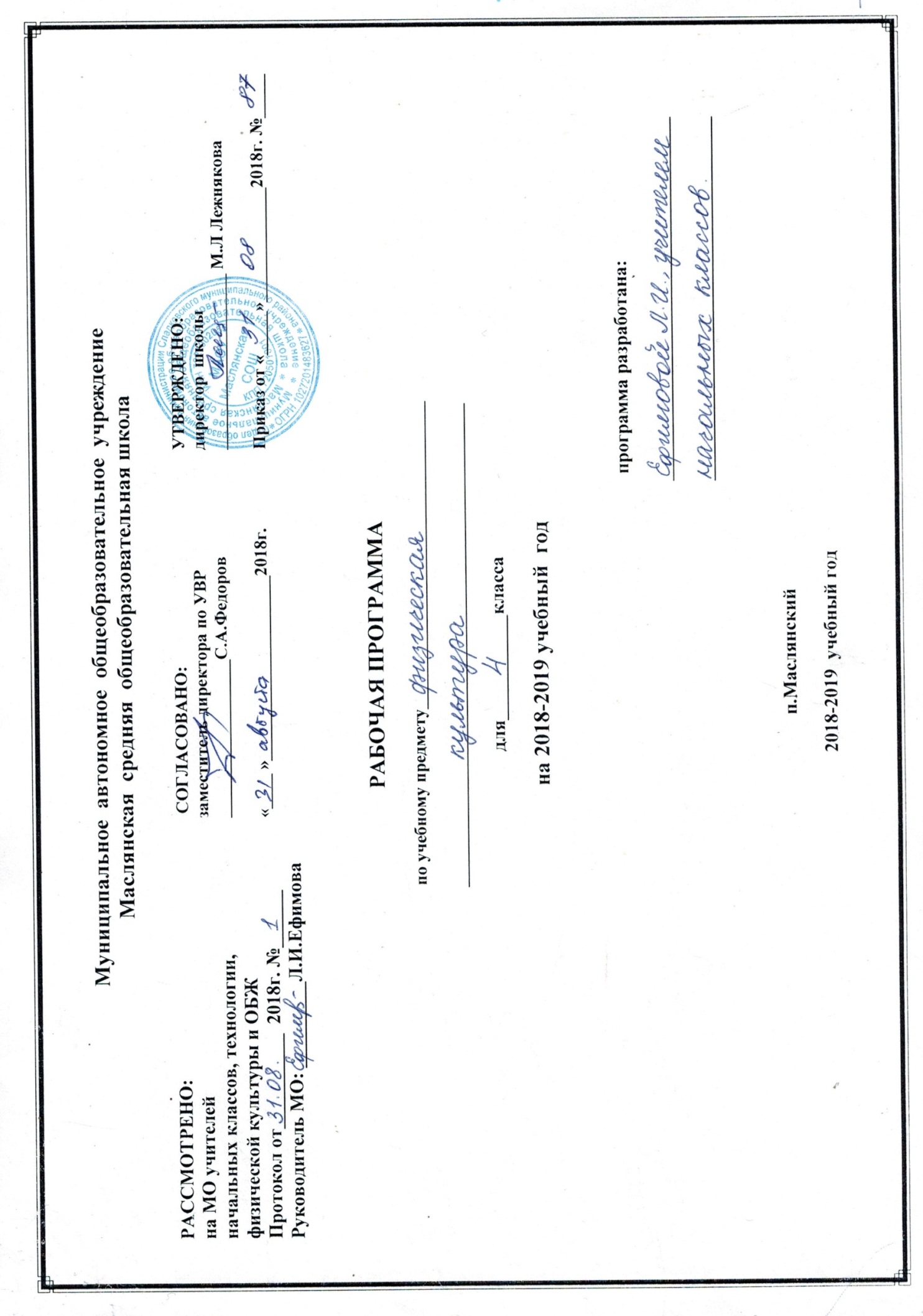 Физическая культураПОЯСНИТЕЛЬНАЯ ЗАПИСКАРабочая программа по физической культуре составлена на основе Федерального закона об Образовании от 29.12.2012г. № 273, требований Федерального государственного стандарта начального образования от 06.10.2009 г. №373 приказ Министерства Образования РФ (ред.от 18.12.2012) «Об утверждении и введении в действие федерального государственного стандарта начального общего образования», на основе требований к результатам освоения основной  образовательной программы начального общего образования, программы формирования универсальных учебных действий, на основе авторской программы «Физическая культура» для учащихся 1-4 классов общеобразовательных учреждений Т.В. Петровой, Москва: Издательский центр Вентана – Граф  , учебного плана МАОУ Маслянская СОШ на 2018-2019 учебный год.Программа обеспечена следующим учебно-методическим комплектом:Петрова Т.В. Физическая культура: 3-4 класс: учебник для учащихся общеобразовательных учреждений. – М.: Вентана — Граф, 2018 г. Цель школьного образования по физической культуре – формирование физически разносторонней развитой личности, способной активно и целенаправленно использовать ценности физической культуры для укрепления и длительного сохранения собственного здоровья, оптимизации трудовой деятельности и организации  активного отдыха. В начальной школе данная цель конкретизируется: учебный процесс направлен на формирование основ знаний в области физической культуры, культуры движений, воспитание устойчивых навыков выполнения основных двигательных действий, укрепление здоровья.	Генеральная цель физкультурного образования – ориентация на формирование личности школьников средствами и методами физической культуры, на овладение универсальными жизненно важными двигательными действиями,  на познание окружающего мира.Курс учебного предмета «Физической культуры» в начальной школе реализует познавательную и социокультурную цели.Познавательная цель предполагает	формирование у обучающихся представлений о физической культуре как составляющей целостной научной картины мира, ознакомление учащихся с основными положениями науки о физической культуре.Социокультурная цель подразумевает формирование компетенции детей в области выполнения основных двигательных действий как показателя физической культуры человека.Задачи:Формирование знаний о физической деятельности, отражающих её культурно – исторические, психолого- педагогические и медико – биологические основы;Формирование базовых двигательных навыков и умений, их вариативное использование в игровой деятельности и в самостоятельных занятиях;Расширение двигательного опыта посредством усложнения ранее освоенных двигательных действий и овладения новыми двигательными действиями с повышенной координационной сложностью;Формирование навыков и умений в выполнении физических упражнений различной педагогической направленности, связанных с укреплением здоровья, коррекцией телосложения, правильной осанки и культурой движения;Расширение функциональных возможностей разных систем организма, повышение его адаптивных свойств за счёт направленного развития основных физических качеств и способностей;Формирование практических умений и навыков, необходимых в организации самостоятельных занятий физическими упражнениями.Сформированные цели и задачи базируются на требованиях к освоению содержания образования, указанных в федеральном государственном образовательном стандарте начального образования и отражают основные направления педагогического процесса формирования физической культуры личности в ходе теоретической, практической и физической подготовки учащихся.	Для достижения планируемых результатов и реализации поставленных целей решаются следующие практические задачи.Формирование:Интереса учащихся к занятиям физической культурой, осознания красоты и эстетической ценности физической культуры, гордости и уважения к системам национальной физической культуры;Умений выбирать средства физической культуры в соответствии с различными целями, задачами и условиями; правильно выполнять основные двигательные действия; самостоятельно заниматься физической культурой;Воспитание:Позитивного эмоционально-ценного отношения к занятиям физической культуры;Потребности пользоваться всеми возможностями физической культуры.     Обучение:Первоначальным знаниями о терминологии, средствах и методах физической культуры.Общая характеристика учебного предметаМатериал программы направлен на реализацию приоритетной задачи образования -  формирование всесторонне гармонично развитой личности; на реализацию творческих способностей обучающихся, их физическое совершенствование; на развитие основных двигательных жизненно важных качеств; на формирование у школьников научно обоснованного отношения к окружающему миру. В соответствии с программой образовательный процесс в области физической культуры в начальной школе должен быть ориентирован:На развитие основных физических качеств и повышение функциональных возможностей организма;На обогащение двигательного опыта физическим упражнениями;На освоение знаний о физической культуре;На обучение навыкам и умениям в физкультурно – оздоровительной деятельности, самостоятельной организации занятий физическими упражнениями.Принципы, лежащие в основе построения программы:Личностно ориентированные принципы – двигательного развития, творчества, психологической комфортности;Культурно – ориентированные принципы – целостного представления о физической культуре, систематичности, непрерывности овладения основами физической культуры;Деятельностно ориентированные принципы – двигательной деятельности, перехода от совместной учебно – познавательной деятельности к самостоятельной физической деятельности младшего школьника;Принцип достаточности и сообразности, определяющий распределение учебного материала в конструкции основных компонентов двигательной деятельности, способностей формирования познавательной и предметной активности учащихся;Принцип вариативности, лежащий в основе планирования учебного материала в соответствии с особенностями физического развития, медицинских показаний, возрастно – половыми особенностями учащихся, интересами учащихся, материально – технической оснащённостью учебного процесса, региональными климатическими условиями и типом, видом учебного учреждения.Описание места учебного предмета в учебном планеПредмет: физическая культураКласс: 4Всего часов на изучение программы: 102ч.Количество часов в неделю: 3 часа Содержание программы составлено с учётом того, что в базисном учебном плане общеобразовательного учреждения РФ на изучение обязательного учебного предмета отводится 2 ч в неделю и 1 ч по интересам учащихся.Преподавание физической культуры осуществляется по программе Петровой Т.В. и предусматривает изучение модуля «Подвижные спортивные игры».  Организация учебных занятий в соответствии с учебным планом предусматривает использование разнообразных форм: экскурсий, соревнований. Из расчёта не менее 2 ч в четверть по предметам свыше 68 ч в год.В авторскую программу внесены изменения.Описание ценностных ориентиров содержания учебного предметаПрограмма ориентирована на создание у школьников основы для самостоятельной реализации учебной деятельности, обеспечивающей социальную успешность, развитие творческих способностей, саморазвитие, и самосовершенствование, сохранение и укрепление здоровья обучающихся. Принципиальное значение придаётся обучению младших школьников навыкам и умениям организации и проведения самостоятельных занятий физическими упражнениями. В процессе самостоятельного использования учащимися приобретённых знаний, двигательных умений и навыков усиливается оздоровительный эффект физкультурно – оздоровительных мероприятий в режиме учебного дня.Личностные, метапредметные и предметные результаты освоения содержания учебного предметаЛичностные результаты освоения содержания образования в области физической культуры:формирование основ российской гражданской идентичности, чувства гордости за свою Родину, осознание своей этнической и национальной принадлежности; формирование ценностей многонационального российского общества; становление гуманистических и демократических ценностных ориентаций;формирование целостного, социально ориентированного взгляда на мир в его органичном единстве и разнообразии природы, народов, культур и религий;формирование уважительного  отношения к иному мнению, истории и культуре других народов;овладение начальными навыками адаптации в динамично изменяющемся и развивающемся мире;принятие и освоение социальной роли обучающегося, развитие мотивов учебной деятельности и формирование личностного смысла учения;развитие самостоятельности и личной ответственности за свои поступки, в том числе и информационной деятельности, на основе представлений о нравственных нормах, социальной справедливости и свободе;формирование эстетических потребностей, ценностей и чувств;развитие эстетических чувств, доброжелательности и эмоционально – нравственной отзывчивости, понимания и сопереживания чувствам других людей;развитие навыков сотрудничества со взрослыми и сверстниками в разных социальных ситуациях, умения не создавать конфликтов и находить выходы из спорных ситуаций;формирование установки на безопасный, здоровый образ жизни, наличие мотивации к творческому труду, работе на результат, бережному отношению к материальным и духовным ценностям.Метапредметные результаты освоения содержания образования в области физической культуры;овладение способностью применять и сохранять цели и задачи учебной деятельности, поиска средств её осуществления;освоения способов решения проблем творческого и поискового характера;формирование умения планировать, контролировать и оценивать учебные действия в соответствии с поставленной задачей и условиями её реализации, определять наиболее эффективные способы достижения результата;формирование умения понимать причины успеха/неуспеха учебной деятельности и способности конструктивно действовать даже в ситуациях неуспеха;освоение начальных форм познавательной и личностной рефлексии;использование знаково – символических средств представления информации для создания моделей изучаемых объектов и процессов, схем решения учебных и практических задач;активное использование речевых  средств и средств информационных и коммуникационных технологий для решения коммуникативных и познавательных задач;использование различных способов поиска, сбора, обработки, анализа, организации, передачи и интерпретации информации в соответствии с коммуникативными и познавательными задачами и технологиями  учебного предмета;овладение логическими действиями сравнения, анализа, синтеза, обобщения, классификации;готовность слушать собеседника и вести диалог;определение общей цели и путей её достижения;готовность конструктивно разрешать конфликты посредством учёта интересов сторон и сотрудничества;Предметные результаты освоения содержания образования в области физической культуры:формирование первоначальных представлений о значении физической культуры для укрепления здоровья человека, о её позитивном влиянии на развитие человека (физическое, эмоциональное, интеллектуальное), о физической культуре и здоровье как факторах успешной учебы и социализации;овладение умениями организовывать здоровьесберегающую жизнедеятельность (режим дня, утренняя зарядка, оздоровительные мероприятия, подвижные игры и т.д.);формирование навыка систематического наблюдения за своим физическим состоянием, величиной физических нагрузок, показателями физического развития, показателями развития основных двигательных качеств.Содержание учебного предмета, курсаРаздел 1. Знания о физической культуре	Понятие о физической культуре. Зарождение и развитие физической культуры. Связь физической культуры с трудовой и военной деятельностью. Физическая культура народов разных стран. История физической культуры в России. Связь физической культуры с природными, географическими особенностями, традициями и обычаями страны.Олимпийские игры. История появления Олимпийских игр. Возрождение Олимпийских игр. Важнейшие символы Олимпийских игр.	Внешнее строение тела человека. Опорно-двигательная система человека. Осанка человека. Стопа человека. Предупреждение травматизма во время занятий физическими упражнениями. Дыхательная система человека. Профилактика заболеваний органов дыхания.	Подбор одежды, обуви и инвентаря для занятий физическими упражнениями.	Терминология гимнастических упражнений.	Способы передвижения человека. Основные двигательные качества человека. (выносливость, сила, быстрота, гибкость, ловкость).Раздел 2. Организация здорового образа жизни	Правильный режим дня (соблюдение, планирование). Здоровое питание. Утренняя гимнастика. Физкультминутки. Закаливание. Массаж. Правила личной гигиены. Профилактика нарушений зрения.Раздел 3. Наблюдение за физическим развитием и физической подготовленностью	Простейшие навыки контроля самочувствия. Измерение сердечного пульса. Измерение длины и массы тела. Оценка состояния дыхательной системы. Оценка правильности осанки. Оценка основных двигательных качеств.Раздел 4. Физкультурно – оздоровительная деятельность	Физические упражнения для утренней гимнастики, физкультминуток, профилактики нарушений плоскостопия. Комплексы упражнений для развития основных двигательных качеств. Тренировка дыхания. Упражнения для снятия утомления глаз и профилактики нарушения зрения. Упражнения для расслабления мышц. Упражнения для успокоения.Раздел 5. Спортивно – оздоровительная деятельность	 Строевые упражнения и строевые приёмы.	Лёгкая атлетика (беговые и прыжковые упражнения, бросание малого и большого мяча, метание).	Гимнастика с основами акробатики (лазание, перелазание, ползание, висы и упоры, акробатические упражнения, снарядная гимнастика, кувырки, перекаты).	Лыжная подготовка (лыжные ходы, повороты, подъёмы, спуски).	Подвижные спортивные игры (на свежем воздухе и в помещении), спортивные игры (футбол, волейбол, баскетбол).            Индивидуальные и групповые упражнения с мячом: футбол (мини- футбол) – удары по мячу ногой, остановка мяча ногой, отбор мяча; баскетбол (мини-баскетбол)- ведение мяча на месте, ведение мяча в движении шагом, передача мяча.Командные (игровые ) виды спорта: футбол (мини- футбол), баскетбол (мини – баскетбол). Тактические действия в защите и нападении. Учебно – тренировочные игры.Примерное распределение учебного времени на различные виды программного материалаКалендарно – тематическое планированиеТребования к качеству освоения программного материалаВ результате освоения предлагаемой программы учебного предмета «Физическая культура» учащиеся, закончившие этап начального обучения, должны:называть, описывать и раскрывать:роль и значение занятий физическими упражнениями в жизни младшего школьника;значение правильного режима дня, правильного питания, процедур заливания, утренней гигиенической гимнастики, физкультурных пауз в течение учебного дня;связь физической подготовки с развитием двигательных качеств, опорно – двигательной, дыхательной и кровеносной систем;значение физической нагрузки и способы её регулирования;причины возникновения травм во время занятий физическими упражнениями, профилактику травматизма;уметь:осуществлять индивидуальные и групповые действия в подвижных играх;выполнять специальные упражнения, направленные на закрепление элементов технике футбола (мини – футбола), баскетбола (мини – баскетбола);выполнять упражнения для профилактики нарушений осанки, плоскостопия, зрения;выполнять упражнения дыхательной гимнастики, психорегуляции;составлять при помощи взрослых индивидуальные комплексы упражнения для самостоятельных занятий физической культурой;варьировать предложенные комплексы упражнений для утренней гигиенической гимнастики, физкультминуток;выполнять двигательные действия при передвижении на лыжах;участвовать в подвижных играх;выполнять игровые действия в футболе, баскетболе и волейболе, играть по упрощённым правилам;организовывать и соблюдать правильный режим дня;подсчитывать частоту сердечных сокращений и дыхательных движений для контроля состояния организма во время занятий физическими упражнениями;измерять собственную массу и длину тела;оказывать доврачебную помощь при лёгких травмах опорно – двигательного аппарата и кожных покровов.Материально – техническое обеспечение образовательного процессаОбъекты и средства материально – технического обеспечения:Козёл гимнастический, перекладина гимнастическая, стенка гимнастическая, скамейки гимнастические жёсткие (4 м), мячи (баскетбольные, волейбольные, футбольные), палки гимнастические, скакалки, маты, акробатическая дорожка, коврики, кегли, обручи пластиковые и металлические, щит баскетбольный тренировочный, сетка волейбольная.Мебель и оборудование кабинета:Модели, настенные таблицы, компьютер, музыкальный центр, аудиозаписи, мультимедийное оборудование, видеоматериалы наразличных носителях (компакт – диски), дидактические карточки, образовательные программы, комплекты учебно – методическойлитературы для обучения предмету, периодические издания по предмету и методике обучения.                                                                       Список литературы для учителя.Физическая культура: программа: 1-4 классы/Т.В. Петрова, Ю.А.Копылов. М.: Вентана-Граф, 2013. «Справочник учителя физической культуры», П.А.Киселев, С.Б.Киселева; -                      Волгоград: «Учитель»,2008.«Двигательные игры, тренинги и уроки здоровья 1-5 классы», Н.И.Дереклеева; Москва: «ВАКО»,2007.«Подвижные игры 1-4 классы», А.Ю.Патрикеев; Москва: «ВАКО»,2007.«Зимние подвижные игры 1-4 классы», А.Ю.Патрикеев; Москва: «ВАКО»,2009.«Дружить со спортом и игрой», Г.П.Попова; Волгоград: «Учитель»,2008.«Физкультура в начальной школе», Г.П.Болонов; Москва: «ТЦ Сфера»,2005.http://www.magweb.ru.http://www.74m.ru. Уровень физической подготовленности учащихся 7-10 летКРИТЕРИИ И НОРМЫ ОЦЕНКИ ЗУНОценка успеваемости - одно из средств повышения эффективности учебного процесса. Она помогает контролировать освоение программного материала, информирует о двигательной подготовленности учеников, стимулирует их активность на занятиях физическими упражнениями.При выполнении минимальных требований к подготовленности учащиеся получают положительную оценку по предмету «Физическая культура». Градация положительной оценки («3», «4», «5») зависит от полноты и глубины знаний, правильности выполнения двигательных действий и уровня физической подготовленности. Оценка ставится за технику движений и теоретические знания.По основам знаний.Оценивая знания учащихся, надо учитывать глубину и полноту знаний, аргументированность их изложения, умение учащихся использовать знания применительно к конкретным случаям и практическим занятиям физическими упражнениями.Оценка «5» выставляется за ответ, в котором учащийся демонстрирует глубокое понимание сущности материала, логично его излагает, используя примеры из практики, своего опыта.Оценка «4» ставится за ответ, в котором содержатся небольшие неточности и незначительные ошибки.Оценку «3» учащиеся получают за ответ, в котором отсутствует логическая последовательность, имеются пробелы в материале, нет должной аргументации и умения использовать знания в своем опыте.С целью проверки знаний используются различные методы.Метод опроса применяется в устной и письменной форме в паузах между выполнением упражнений, до начала и после выполнения заданий. Не рекомендуется использовать данный метод после значительных физических нагрузок.Программированный метод заключается в том, что учащиеся получают карточки с вопросами и с несколькими ответами на них. Учащийся должен выбрать правильный ответ. Метод экономичен в проведении.Весьма эффективным методом проверки знаний является демонстрация их учащимися в конкретной деятельности. Например, изложение знаний упражнений по развитию силы с выполнением конкретного комплекса и т. п.По технике владения двигательными действиями (умениями, навыками).Оценка «5» - двигательное действие выполнено правильно (заданным способом), точно, в надлежащем темпе, легко и четко.Оценка «4» - двигательное действие выполнено правильно, но недостаточно легко и четко, наблюдается некоторая скованность движений.Оценка «3» - двигательное действие выполнено в основном правильно, но допущена одна грубая или несколько мелких ошибок, приведших к неуверенному или напряженному выполнению.Основными методами оценки техники владения двигательными действиями являются методы наблюдения, вызова, упражнений и комбинированный.Требования к качеству освоения  программного материалаДемонстрировать уровни двигательной подготовленности:№ п/пВид программного материалаКоличество часов (уроков)1Основы знаний по физической культуре4ч.2.Организация здорового образа жизни3 ч.3.Наблюдение за физическим развитием и физической подготовленностью2ч.4.Физкультурно – оздоровительная деятельность4ч.5Спортивно – оздоровительная деятельность:Подвижные и спортивные игрыГимнастика с элементами акробатикиЛегкая атлетикаЛыжная подготовка89 ч.:20202317Спортивно – оздоровительная деятельность:Подвижные и спортивные игрыГимнастика с элементами акробатикиЛегкая атлетикаЛыжная подготовка89 ч.:20202317Спортивно – оздоровительная деятельность:Подвижные и спортивные игрыГимнастика с элементами акробатикиЛегкая атлетикаЛыжная подготовка89 ч.:20202317Спортивно – оздоровительная деятельность:Подвижные и спортивные игрыГимнастика с элементами акробатикиЛегкая атлетикаЛыжная подготовка89 ч.:20202317Спортивно – оздоровительная деятельность:Подвижные и спортивные игрыГимнастика с элементами акробатикиЛегкая атлетикаЛыжная подготовка89 ч.:20202317Всего:Всего:102 часа№п/пТемаОсновное содержание по темеХарактеристика деятельности учащихся Раздел 1. Знания о физической культуре (4 ч)Раздел 1. Знания о физической культуре (4 ч)Раздел 1. Знания о физической культуре (4 ч)1.Вводный инструктаж по технике безопасности. История физической культуры в России. Связь физической культуры с природными, географическими особенностями, традициями и обычаями страныСвязь физической культуры с русскими народными традициями и обычаями.  Традиционные развлечения физкультурно-оздоровительной направленности у народов России.  Популярные виды спорта в современной РоссииОписывать с помощью иллюстраций в учебнике виды традиционных спортивных игр и развлечений, характерных для нашей страны;обосновывать значение традиционных спортивных развлечений на Руси;объяснять связь между видами спорта и природными особенностями нашей страны;называть самые популярные виды спорта в России2.Возрождение Олимпийских игр.  Важнейшие символы Олимпийских игрПричины возрождения Олимпийских игр. Роль Пьера де Кубертена в восстановлении традиции Олимпийских игр. Олимпийский огонь и Олимпийские кольца. Церемония открытия Олимпийских игрАнализировать и отвечать на вопросы по тексту о возрождении Олимпийских игр;объяснять различие между летними и зимними Олимпийскими играми;объяснять значение цветов Олимпийских колец;с помощью иллюстраций в тексте учебника называть талисманы Олимпиады 2014 г.;описывать церемонию открытия Олимпийских игр3.Опорно-двигательная система человекаФункции частей скелета человека. Скелет конечностей человека. Характеристика мускулатуры человека. Сухожилия. Типы соединений костейНазывать части скелета человека;определять функции частей скелета и мускулатуры человека4Предупреждение травматизма во время занятий физическими упражнениями. Дыхательная система человека. Профилактика заболеваний органов дыхания. Способы передвижения человекаВиды травм. Понятие «разминка»Различать основные виды травм;освоить приёмы оказания первой доврачебной помощи при простых травмахРаздел 2. Организация здорового образа жизни (3 ч)Раздел 2. Организация здорового образа жизни (3 ч)Раздел 2. Организация здорового образа жизни (3 ч)5-7МассажПричины утомления. Понятие о массаже, его функцииОпределять понятие «массаж»;объяснять роль массажа;демонстрировать простейшие приёмы массажа (поглаживания, разминания)Раздел 3. Наблюдение за физическим развитием и физической подготовленностью (2 ч)Раздел 3. Наблюдение за физическим развитием и физической подготовленностью (2 ч)Раздел 3. Наблюдение за физическим развитием и физической подготовленностью (2 ч)8Измерение сердечного пульсаПонятие «сердечный пульс». Самостоятельное измерение сердечного пульсаХарактеризовать понятие «частота сердечных сокращений»;объяснять функции сердца;измерять частоту сердечных сокращений;наблюдать собственную ЧСС в состоянии покоя9Оценка состояния дыхательной системыЧастота дыхательных движений как показатель здоровья человека.Самостоятельное измерение частоты дыхательных движенийПонимать связь между физической тренированностью человека и частотой дыхания в покое;оценивать состояние дыхательной системы по частоте дыхания в покое и после физической нагрузкиРаздел 4. Физкультурно-оздоровительная деятельность (4 ч)Раздел 4. Физкультурно-оздоровительная деятельность (4 ч)Раздел 4. Физкультурно-оздоровительная деятельность (4 ч)10Физические упражнения для утренней гигиенической гимнастикиПриседания, наклоны вперёд, стойка «ласточка», наклоны стоя на коленях, прогибания назад лёжа на животе, махи руками и ногами влево и вправо, упражнение для растягивания мышц «Дровосек»Выполнять освоенные упражнения для утренней гигиенической гимнастики; самостоятельно  изменять комплекс упражнений для утренней гигиенической гимнастики11.Физические упражнения для физкультминутокУпражнения для активизации кровообращения в конечностях (повторение материала предыдущего года обучения)Выполнять физкультминутки в домашних условиях12.Физические упражнения для профилактики нарушений осанкиУпражнения у стены при сохранении правильной осанки (многократные приседания с опорой спиной о стену, отведение прямой ноги в сторону; поочерёдное подтягивание левого и правого колена к груди, глубокие наклоны в стороны с вытянутыми в стороны руками, удержание позы «руки вверх»)Выполнять физические упражнения для профилактики нарушений осанки13.Упражнения для профилактики нарушений зренияКомплексы упражнений для развития основных двигательных качествГоризонтальные, вертикальные движения глазами, моргание в быстром темпе. Перевод взгляда с далеко расположенных предметов на близко расположенный предметУпражнения для развития силы мышц (приседания на двух ногах, прыжки вверх на двух ногах из глубокого приседа, отжимания от пола, метания набивного мяча на дальность из разных исходных положений), быстроты (броски мяча о стену и его ловля, броски мяча в стену и его ловля после поворота на 360°, бег на месте с высоким подниманием бедра в максимально быстром темпе, бег в максимальном темпе на дистанцию 10–15 м), выносливости (бег в среднем темпе с чередованием передвижений лицом вперёд, правым и левым боком, поворотами вокруг оси; бег в среднем темпе с изменениями направления и  темпа движений, бег по пересечённой местности), гибкости (глубокие наклоны вперёд в положении стоя до касания пола руками с удержанием этого положения; наклоны в стороны с максимальной амплитудой; перешагивание через скакалку, сложенную вчетверо)Выполнять упражнения для профилактики нарушений зренияВыполнять комплексы упражнений для развития основных двигательных качеств;вместе с учителем составлять индивидуальный комплекс упражнений для развития основных двигательных качествРаздел 5. Спортивно-оздоровительная деятельность (89 ч)Раздел 5. Спортивно-оздоровительная деятельность (89 ч)Раздел 5. Спортивно-оздоровительная деятельность (89 ч)14-36Лёгкая атлетика (23 ч)1-2. Беговые упражнения.3. Бег с высоким подниманием бедра, бег с ускорением.4. Бег на короткие дистанции 10-30 м.5. Бег с максимальной скоростью 60 м.6. Бег на выносливость до 1 км.7-8. Бег на выносливость с высокого старта.9-10. Прыжок в длину с разбега.11-12. Прыжок в длину с места.13. Прыжок в длину с разбега с зоны отталкивания.14. Прыжок в высоту способом «перешагивание».15-16. Метание малого мяча на дальность.17-18. Метание малого мяча на заданное расстояние.19-20. Метание набивного мяча.21. Подвижные игры с бегом «Самый первый».22. Подвижные игры с бегом «Салки».23. «Встречная эстафета».Беговые упражнения (бег на короткие дистанции 10–60 м, на дистанцию до 1 км, бег с изменением направления движения, с поворотами вокруг своей оси, спиной вперёд, с чередованием максимальной и средней скорости). Высокий старт. Прыжки (в длину с разбега, в высоту способом «перешагивание», многоскоки).Метание малого мяча на дальность с разбегаНазывать правила техники безопасности на уроках лёгкой атлетики;правильно выполнять технику бега и прыжков;бегать с максимальной скоростью на разные дистанции до 60 м;бегать дистанцию 1 км на время;выполнять прыжок в длину с разбега способом согнув ноги;метать малый мяч на дальность и на точность;выполнять прыжок в высоту способом «перешагивание»37-58Гимнастика с основами акробатики (22 ч)1-2. Строевые упражнения.3-4. Строевых приёмы в усложнённых условиях (с закрытыми глазами, в быстром темпе, после выполнения физической нагрузки). 5. Перекаты и группировка с последующей опорой руками за головой.6-7. Кувырок вперёд.8-9. Стойка на лопатках. Мост из положения лёжа на спине.10-11. Вис стоя и лёжа. Вис на согнутых руках.12-13. Лазание по канату.14-15. ОРУ  с мячом, со скакалкой.16-17-18. Упражнения в равновесии.19-20-21. Подвижные игры на развитие координационных способностей.22. Круговая эстафета.Построения, перестроения, расчёты, передвижения в колонне (повторение материала курса 3 класса). Выполнение строевых приёмов в усложнённых условиях (с закрытыми глазами, в быстром темпе, после выполнения физической нагрузки). Лазание по канату. Ползание по-пластунски. Кувырок вперёд. Стойка на лопаткахНазывать правила техники безопасности на уроках гимнастики и акробатики;выполнять строевые упражнения и строевые приёмы;выполнять акробатические упражнения, лазание, ползание59-75Лыжная подготовка (17 ч)1. Вводный инструктаж по ТБ. Значение лыжной подготовки.2. Скользящий шаг. Прохождение дистанции 500-600 м в среднем темпе.3. Одновременный одношажный лыжный ход.4. Спуск на лыжах в основной стойке.5. Поворот переступанием.6. Спуск на лыжах в основной и низкой стойке.7. Подъём ступающим шагом.8. Подъём способом «полуёлочка». 9. Подвижные игры на лыжах.10. Техника подъёма лесенкой.11. Поворот переступанием на выкате со склона.12. Подъём и спуск на склоне.13. Поворот переступанием при спуске.14. Поворот переступанием в движении.15. Спуск в основной стойке и подъём лесенкой.16. Техника передвижения на лыжах. Развитие физических качеств.17. Контрольное упражнение. Ходьба на лыжах до 1 км.Одновременный одношажный лыжный ход.Подъём способом «полуёлочка». Поворот при спуске с переступанием на внутреннюю лыжу. Спуски в низкой стойкеНазывать правила техники безопасности на уроках по лыжной подготовке;проходить разными способами дистанцию на лыжах до 1 км на время;выполнять спуск со склона изученными способами в основной и низкой стойке76-102Подвижные и спортивные игры(27 ч)1-2. Правила и элементы игры в волейбол. Нижняя прямая подача. 3-4. Правила и элементы игры в волейбол. Верхняя прямая подача.5-6. Приём и передача мяча двумя руками сверху.7-8. Приём и передача мяча двумя руками снизу.9-10.  Игры с бросанием волейбольного мяча на дальность.11-12. Игры с бросанием волейбольного мяча на дальность отскока мяча после броска одной рукой о стену. 13-14. Правила и элементы игры в баскетбол.15-16. Ведение мяча левой и правой руками.16-17. Передача мяча одной и двумя руками от груди.18-19. Бросок мяча двумя руками из-за головы.20-21. Бросок мяча одной рукой от груди.22. Правила и элементы игры в футбол.23. Мини-футбол.24. Мини-футбол.25. Подвижные игры с мячом.26. Весёлые старты.27. Обобщающий урок.Правила и элементы игры в волейбол (нижняя прямая и верхняя прямая подачи; приём и передача мяча двумя руками сверху; приём мяча двумя руками снизу). Игры с бросанием волейбольного мяча на дальность и на дальность отскока мяча после броска одной рукой о стену. Правила и элементы игры в баскетбол (ведение мяча левой и правой руками; передача мяча одной и двумя руками от груди; бросок мяча двумя руками из-за головы, одной рукой от груди, приём мяча двумя руками). Правила и элементы игры в футбол (мини- футбол).Удары по мячу ногой.Остановка мяча ногой, отбор мяча.Называть правила техники безопасности на спортивных площадках;знать правила игры в волейбол и баскетбол;выполнять основные технические действия волейбола и баскетбола;организовывать и проводить подвижные игры;договариваться с другими участниками о правилах игры и развивать другие навыки общения со сверстниками№п/пФизическиеспособностиКонтрольноеупражнениеВозрастлетУровеньУровеньУровеньУровеньУровеньУровень№п/пФизическиеспособностиКонтрольноеупражнениеВозрастлетМальчикиМальчикиМальчикидевочкидевочкидевочки№п/пФизическиеспособностиКонтрольноеупражнениеВозрастлетНизкийСреднийВысокийНизкийСреднийВысокий1СкоростныеБег , c789107,5 и более7,16,86,67,3-6,27,0-6,06,7-5,76,5-5,65,6 и менее5,45,15,07,6 и более7,37,06,67,5-6,47,2-6,26,9-6,06,5-5,65,8, и менее5,65,35,22КоординационныеЧелночный бег3x10 м, с7891011,2 и более10,410,29,910,8-1'0,310,0-9,59,9-9,39,5-9,09,9 и менее9,18,88,611,7 и более11,210,810,411,3-10,610,7-10,110,3-9,710,0-9,510,2 и менее9,79,39,1КоординационныеЧелночный бег3x10 м, с7891011,2 и более10,410,29,910,8-1'0,310,0-9,59,9-9,39,5-9,09,9 и менее9,18,88,611,7 и более11,210,810,411,3-10,610,7-10,110,3-9,710,0-9,510,2 и менее9,79,39,13Скоростно-силовыеПрыжок в длину с места, см78910100 и менее110120130115-135125-145130-150140-160155 и более16517518590 и менее110-130125-140135-150140-155150 и более1551601703Скоростно-силовыеПрыжок в длину с места, см78910100 и менее110120130115-135125-145130-150140-160155 и более165175185100110-130125-140135-150140-155150 и более1551601703Скоростно-силовыеПрыжок в длину с места, см78910100 и менее110120130115-135125-145130-150140-160155 и более165175185110110-130125-140135-150140-155150 и более1551601703Скоростно-силовыеПрыжок в длину с места, см78910100 и менее110120130115-135125-145130-150140-160155 и более165175185120110-130125-140135-150140-155150 и более1551601704Выносливость6-минутный бег, м78910700 и менее750800850730-900800-950850-1000 900-10501100 и более115012001250500 и менее550600650600-800650-850700-900750-950900 и более950100010505ГибкостьНаклонвперед изположениясидя, см789101 и менее1123-53-53-54-6.9 и более7,57,58,52 и менее2236-96-96-97-1011,5 и более12,513,014,06СиловыеПодтягив.:на высокой перекладине из виса, кол-во раз (мальчики)7891011112—32—33—43—44 и выше4556Силовыена низкой перекладине из виса лежа, кол-во раз (девочки)789102 и ниже3344—86—107—118—1312 и выше141618Контрольные упражненияМальчикиМальчикиМальчикиДевочкиДевочкиДевочкивысокийсреднийнизкийвысокийсреднийнизкийПодтягивание в висе лежа согнувшись (кол-во раз) 5 4 3 12 8 5Прыжок в длину с места (см)  150-160 131-149 120-130 143-152 126-142 115-125Бег  с высокого старта (с) 5.8 - 5.6 6.3 - 5.9 6.6 - 6.4 6.3 - 6.0 6.5 - 5.9 6.8 - 6.6Бег  (мин. с)5.005.306.006.006.307.00Ходьба на лыжах  (мин. с) 8.00 8.30 9.00 8.30 9.00 9.30